Briefly provide a description of the event, including the objectives of the event and their compatibility with the Programme objectives; the target audience.Περιγράψτε συνοπτικά την εκδήλωση, συμπεριλαμβανομένων: των στόχων της εκδήλωσης και την συνάφειά τους με τους στόχους του Προγράμματος, την ομάδα στόχο.Please describe the project plan including a short description of tasks to be carried out, milestones and completion dates. Any risks and contingency planning with regards to the implementation should also be mentioned in this section. Περιγράψτε το πλάνο εργασιών με σύντομη περιγραφή της κάθε εργασίας, ορόσημα και ημερομηνίες ολοκλήρωσης. Αναφέρετε επίσης κινδύνους και τρόπους αντιμετώπισης που μπορεί να προκύψουν κατά την υλοποίηση.Briefly provide a description of the media plan for the event, including specific references to communications actions for highlighting RIF support and funding (including the keynote speech, the discussion panel and the booth dedicated to RIF).Περιγράψτε συνοπτικά το πλάνο επικοινωνίας της εκδήλωσης, με σαφείς αναφορές στις δράσεις επικοινωνίας που προβάλουν τον ρόλο του ΙδΕΚ ως υποστηρικτή (συμπ. χαιρετισμού/keynote ομιλίας, πάνελ συζήτησης και περίπτερο του ΙδΕΚ).Please provide information about the entity and team carrying out the project, including their experience in at least two past events of a similar scale in the past two years. Applicants should also specify each person’s expertise and role in organising the event.Αναφέρετε πληροφορίες για τον φορέα και τα μέλη της οργανωτικής ομάδας, συμπεριλαμβανομένης της προηγούμενης εμπειρίας σε τουλάχιστον δύο εκδηλώσεις αντίστοιχης κλίμακας. Θα πρέπει επίσης να περιγραφεί η εξειδίκευση και ο ρόλος των μελών που συμμετέχουν στην διοργάνωση.Please provide information about the impact of the event, addressing the criteria mentioned in the Call text.Αναφέρετε πληροφορίες σχετικά με τον αντίκτυπο της εκδήλωσης, σε σχέση με τα κριτήρια που αναφέρονται στην Πρόσκληση.To be submitted where applicable as indicated in the Call for Proposals:Event Programme (incl. invited speakers)Official Proof for the registration of updated data of participants’ ultimate beneficial owners in the Competent National Registry / ArchiveSingle Undertaking Declaration (Δήλωση Ενιαίας Επιχείρησης)«Από πλευράς του Ιδρύματος Έρευνας και Καινοτομίας η συλλογή και επεξεργασία των δεδομένων προσωπικού χαρακτήρα γίνεται σύμφωνα με την Πολιτική του Ιδρύματος για την Προστασία των Δεδομένων Προσωπικού Χαρακτήρα, η οποία είναι αναρτημένη στην ιστοσελίδα του ΙδΕΚ (www.research.org.cy). 
The collection and processing of personal data by the Research and Innovation Foundation is carried out according to the Foundation’s Policy for the Protection of Personal Data, which can be found at the RIF’s website (www.research.org.cy). Ι agree / Συμφωνώ 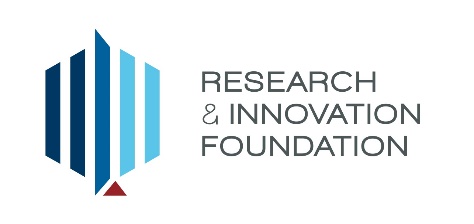 THE RESEARCH AND INNOVATION FOUNDATIONSPONSORSHIP PROGRAMMESPONSORSHIPS/EVENTS/0424APPLICATION FORM TEMPLATE CATEGORY ATHE RESEARCH AND INNOVATION FOUNDATIONSPONSORSHIP PROGRAMMESPONSORSHIPS/EVENTS/0424APPLICATION FORM TEMPLATE CATEGORY ATHE RESEARCH AND INNOVATION FOUNDATIONSPONSORSHIP PROGRAMMESPONSORSHIPS/EVENTS/0424APPLICATION FORM TEMPLATE CATEGORY APROPOSAL DETAILSPROPOSAL DETAILSPROPOSAL DETAILSPILLARPILLARN/APROGRAMMEPROGRAMMESPONSORSHIPS PROGRAMMEEVENT TITLEEVENT TITLEREQUESTED AMOUNT OF SPONSORSHIPREQUESTED AMOUNT OF SPONSORSHIP€DATE OF EVENTDATE OF EVENTThe Cover Page, section headings and tables in this template must not be removed. Only guidelines in blue colour may be removed. Β1. EVENT OBJECTIVES/ΣΤΟΧΟΙ ΕΚΔΗΛΩΣΗΣ (Maximum Recommended 1 page)The Cover Page, section headings and tables in this template must not be removed. Only guidelines in blue colour may be removed. Β1. EVENT OBJECTIVES/ΣΤΟΧΟΙ ΕΚΔΗΛΩΣΗΣ (Maximum Recommended 1 page)The Cover Page, section headings and tables in this template must not be removed. Only guidelines in blue colour may be removed. Β1. EVENT OBJECTIVES/ΣΤΟΧΟΙ ΕΚΔΗΛΩΣΗΣ (Maximum Recommended 1 page)Β2. PROJECT PLAN/ΠΛΑΝΟ ΕΡΓΑΣΙΩΝ (Maximum Recommended 1 page)Β3. MEDIA PLAN/ΠΛΑΝΟ ΕΠΙΚΟΙΝΩΝΙΑΣ (Maximum Recommended 0.5 page) Β4. PROJECT TEAM/ΜΕΛΗ ΤΗΣ ΔΙΟΡΓΑΝΩΣΗΣ (Maximum Recommended 0.5 page) Β5. IMPACT/ΑΝΤΙΚΤΥΠΟΣ (Maximum Recommended 1 page) Β6. REQUIRED DATA/ΑΠΑΡΑΙΤΗΤΑ ΣΤΟΙΧΕΙΑDate of event	/ Ημερομηνία εκδήλωσηςLocation of event / Τοποθεσία εκδήλωσηςParticipation Conditions / Προϋποθέσεις ΣυμμετοχήςParticipation Conditions / Προϋποθέσεις ΣυμμετοχήςExpected number of visitors (more than 750) /Εκτιμώμενος αριθμός επισκεπτών (μεγαλύτερο των 750 επισκεπτών)Declare expected number of visitors / Δηλώστε εκτιμώμενο αριθμό επισκεπτώνTotal budget (not including personnel costs) (exceeding €80.000) /Συνολικός προϋπολογισμός (μη συμπ. αμοιβών προσωπικού, ξεπερνά τις €80.000)Declare Budget / Δηλώστε ΠροϋπολογισμόΗave an international dimension and/or reach, aiming to attract participants and/or co-organisers from abroad / Υπάρχει διεθνής διάσταση και/ή απήχηση και να στοχεύει στην προσέλκυση συμμετεχόντων και/ή συν-διοργανωτών από το εξωτερικό,Ιnclude, among others, important presence of distinguished speakers on R&I matters from Cyprus and abroad, as well as actions encouraging mobilization and networking among members of the Cyprus R&I ecosystem, bringing together local and international entities and enterprises and/or supporting the development of R&I skills /Περιλαμβάνει, μεταξύ άλλων σημαντική παρουσία διακεκριμένων ομιλητών/τριών σε θέματα Ε&Κ από την Κύπρο και το εξωτερικό και δράσεις κινητοποίησης και δικτύωσης του οικοσυστήματος Ε&Κ της Κύπρου φέρνοντας σε επαφή τοπικούς και διεθνείς φορείς και επιχειρήσεις και/ή να υποστηρίζει την ανάπτυξη δεξιοτήτων και ικανοτήτων σχετικών με Ε&ΚIntend to invite at least 10 high risk investors from the Cyprus and the international ecosystem as well as successful serial entrepreneurs /Υπάρχει η πρόθεση πρόσκλησης κατ’ ελάχιστον 10 επενδυτών υψηλού κινδύνου από το κυπριακό και διεθνές οικοσύστημα, καθώς επίσης και επιτυχημένων serial entrepreneursΙnclude in the event programme, to be submitted in advance:Welcoming / keynote speech by the Chief Scientist for Research and Innovation of the Republic of Cyprus and / or a member of the RIF’s Board of Directors and / or the Director General of the RIF / Χαιρετισμό/keynote ομιλία από τον Επικεφαλής Επιστήμονα (ΕΕ) και/ή μέλος του Δ.Σ. και/ή τον Γενικό Διευθυντή του Ιδρύματος.A RIF kiosk on the premises where the event will be held, hosting two RIF staff members and startups or other entities funded by the RIF / Περίπτερο του ΙδΕΚ στο χώρο της εκδήλωσης στο οποίο θα φιλοξενούνται  στελέχη του Ιδρύματος και  startups και/ή άλλοι φορείς οι οποίοι έλαβαν χρηματοδότηση και/ή υπηρεσίες από το Ίδρυμα.Panel discussion on a subject to be decided by the Chief Scientist / the RIF with a moderator and panel members to be defined by the Chief Scientist / the RIF/ Πάνελ συζήτησης με θέμα επιλογής του ΕΕ/ΙδΕΚ με συντονιστή και καλεσμένους που θα ορίζονται από τον ΕΕ/ΙδΕΚ ή παραχώρηση χώρου παροχής πληροφόρησης (info-corner) και/ή χώρου για παρουσίαση/προβολή του ρόλου και των δραστηριοτήτων του ΙδΕΚ στο πλαίσιο διεξαγωγής της εκδήλωσηςProvide mandatory representation of women in the speakers of the event, excluding moderators (at least 30% of the total number of speakers) /Παρέχει υποχρεωτική εκπροσώπηση των γυναικών στους ομιλητές της εκδήλωσης, εξαιρουμένων των moderators, με ποσοστό τουλάχιστον 30% στο σύνολο των oμιλητών.The organisers must publicly acknowledge RIF’s funding /Οι διοργανωτές υποχρεούνται να ευχαριστούν δημόσια το Ίδρυμα για τη χρηματοδότηση.Β7. ANNEXES/ΠΑΡΑΡΤΗΜΑΤΑ (Not included in the page limit)